О бюджете внутригородскогоМуниципального образования Санкт-ПетербургаМуниципальный округ Лиговка-Ямская на 2018 год(рассмотрение бюджета в первом чтении)В соответствии со статьями 184.1, 185 главы 21 раздела 7 Бюджетного кодекса Российской Федерации, Федеральным законом от 06.10.2003 № 131-ФЗ «Об общих принципах организации местного самоуправления в Российской Федерации», законом Санкт-Петербурга от 23.09.2009 № 420-79 «Об организации местного самоуправления в Санкт-Петербурге», Уставом внутригородского Муниципального образования Санкт-Петербурга муниципальный округ Лиговка-Ямская, Положением «О бюджетном процессе во внутригородском Муниципальном образовании Санкт-Петербурга муниципальный округ Лиговка-Ямская» утвержденного решением Муниципального Совета от 24.04.2014 № 298 (в ред. от 23.04.2015 № 43, 07.07.2016 №103, 20.04.2017
 № 141) (далее - Положение), с учетом решения заседания постоянной комиссии  Муниципального Совета внутригородского Муниципального образования Санкт-Петербурга муниципальный округ Лиговка-Ямская по бюджету и финансам (протокол № 27 от 10.10.2017 г.) и предварительного заключения Контрольно-счетной палаты внутригородского Муниципального образования Санкт-Петербурга муниципальный округ Лиговка-Ямская на проект бюджета внутригородского муниципального образования Санкт-Петербурга муниципальный округ Лиговка-Ямская на 2018 год, заслушав доклад Главы местной Администрации о проекте местного бюджета на 2018 год, Муниципальный Совет внутригородского Муниципального образования Санкт-Петербурга муниципальный округ Лиговка-Ямская (далее – Муниципальное образование)РЕШИЛ:Принять проект местного бюджета внутригородского Муниципального образования Санкт-Петербурга муниципальный округ Лиговка-Ямская на 2018 год в первом чтении (за основу) и утвердить следующие основные характеристики местного бюджета Муниципального образования на 2018 год:	- общий объем доходов бюджета Муниципального образования  - в сумме  72 600,0  тыс. руб.;	- общий объем расходов бюджета Муниципального образования - в сумме 75 100,0 тыс. руб.;	-  размер дефицита бюджета Муниципального образования установить -  в сумме 
2 500,0 тыс. руб.Местной Администрации (Буканова О.Ю., Евдокимова С.Ю.) принять меры по устранению замечаний, отраженных в предварительном заключении Контрольно-счетной палаты Муниципального образования Лиговка-Ямская на проект решения Муниципального Совета внутригородского Муниципального образования Санкт-Петербурга муниципальный округ Лиговка-Ямская  «О бюджете внутригородского Муниципального образования Санкт-Петербурга муниципальный округ Лиговка-Ямская на 2018 год (первое чтение)» (от 10.10.2017), в срок до 08.11.2017.Рассмотреть в соответствии с п. 12, п. 13 ст. 24 Положения проект местного бюджета на 2018 год во втором чтении с учетом поданных поправок и принять проект  решения о местном бюджете  в целом в срок до 01.12.2017.Разместить настоящее Решение на официальном сайте Муниципального образования.Контроль за выполнением решения возложить на Главу Муниципального образования. Настоящее Решение вступает в силу со дня его принятия.Глава Муниципального образования       			      	                         К.И. Ковалев    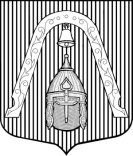 МУНИЦИПАЛЬНЫЙ СОВЕТ ВНУТРИГОРОДСКОГО МУНИЦИПАЛЬНОГО  ОБРАЗОВАНИЯ  САНКТ-ПЕТЕРБУРГАМУНИЦИПАЛЬНЫЙ ОКРУГЛИГОВКА-ЯМСКАЯМУНИЦИПАЛЬНЫЙ СОВЕТ ВНУТРИГОРОДСКОГО МУНИЦИПАЛЬНОГО  ОБРАЗОВАНИЯ  САНКТ-ПЕТЕРБУРГАМУНИЦИПАЛЬНЫЙ ОКРУГЛИГОВКА-ЯМСКАЯМУНИЦИПАЛЬНЫЙ СОВЕТ ВНУТРИГОРОДСКОГО МУНИЦИПАЛЬНОГО  ОБРАЗОВАНИЯ  САНКТ-ПЕТЕРБУРГАМУНИЦИПАЛЬНЫЙ ОКРУГЛИГОВКА-ЯМСКАЯР Е Ш Е Н И ЕР Е Ш Е Н И ЕР Е Ш Е Н И Е19.10.2017 №      157